Краевое государственное бюджетноепрофессиональное образовательное учреждение «Минусинский сельскохозяйственный колледж»Афанасьеву С.В.От______________________________________________________________Адрес регистрации:____________________________________________________________________________________________________________________тел.:_____________________________ЗАЯВЛЕНИЕ №_________________«_____»_______________2024г.Прошу принять меня на обучение по основной профессиональной образовательной программе среднего профессионального образования программы подготовки квалифицированных рабочих, служащих по профессии 29.01.07 Портной (Портной)на базе: основное общее образованиеформа обучения: очнаяусловия обучения: бюджетное финансированиеО себе сообщаю следующие данные:Дата рождения _____________20___г., Место рождения: _________________________________Паспорт гражданина Российской Федерации     серия ______ №__________выдан _____ _______ 20___г.кем выдан: ______________________________________________________код подразделения _ _ _-_ _ _Адрес фактического пребывания: _____________________________________________________ИНН:____________________________СНИЛС: _ _ _ - _ _ _ - _ _ _   _ _Сведения о предшествующем уровне образования:Документ об образовании: Аттестат об основном общем образовании№ ______________________, выдан __________________(село/город) ______________________№_____от ________________20_____г.Средний балл:______________Сведения о родителях (законных представителях):      Родитель (опекун) – (Ф.И.О.)__________________________________________________________Гражданство: _____________Дата рождения:__________________Паспорт серия___________№_____________дата выдачи_______________г. выдан:___________________________________________________________________________________Место работы:____________________________________________________________________________Контактные телефоны: сот.тел.________________________рабочий тел._____________________Сведения о родителях (законных представителях):      Родитель (опекун) – (Ф.И.О.)__________________________________________________________Гражданство: _____________Дата рождения:__________________Паспорт серия___________№_____________дата выдачи_______________г. выдан:___________________________________________________________________________________Место работы:__________________________________________________телефон___________________Дополнительные сведения:Изучаемый язык: ______________. Нуждаемость в предоставлении общежития: да/нет_______Льготы:_____________________________________________________________________С уставом, лицензией на осуществлении образовательной деятельности, свидетельством о государственной аккредитации,основными профессиональными программами, реализуемыми в образовательном учреждении, Правилами приема, Правилами подачи апелляций, Правилами внутреннего распорядка                Подпись абитуриентаобучающихся и приложениями к ним ознакомлен(а).                               ______________/______________С датой представления оригинала документа об образовании не                     Подпись абитуриентапозднее 15 августа 2024 г. ознакомлен(а).                                                  _____________/_______________Подтверждаю факт получения среднего профессионального                            образования по программам квалифицированных                                              Подпись абитуриента рабочих, служащих впервые.                                                                      _____________/_______________Даю согласие на обработку персональных данных в порядке, установленном Федеральным законом от 27.07.2006 № 152-ФЗ                       Подпись абитуриента «О персональных данных», на весь период обучения.                            _____________/_______________Как родитель (законный представитель) даю согласие на обработку персональных данных в порядке, установленном Федеральным законом от 27.07.2006 № 152-ФЗ «О персональных                 Подпись представителя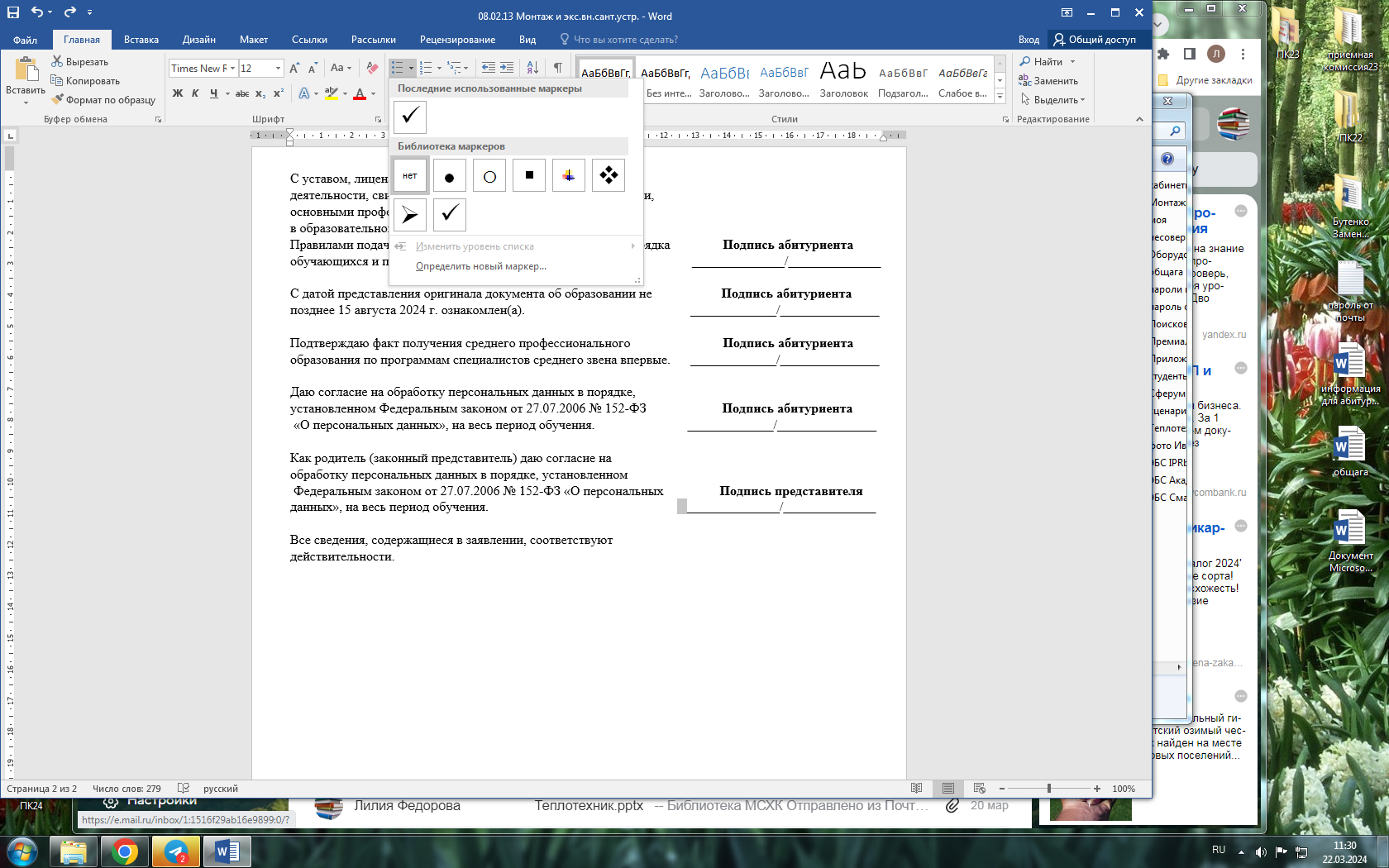 данных», на весь период обучения.                                                            ___________/______________Все сведения, содержащиеся в заявлении, соответствуют                                 Подпись абитуриента                           действительности.                                                                                        _____________/_______________С выбранной специальностью согласен родитель                                            Подпись представителя(законный представитель для несовершеннолетних)                             ___________/______________«_______»________________2024г.          ____________________________абитуриента                                                                                             (Ф.И.О.)«_______»________________2024г.          ____________________________                                                                                             (Ф.И.О. законного представителя)Секретарь приемной комиссии                 ____________________________Председатель приемной комиссии           ____________________________С.В. Афанасьев